English 3201 Visual Review: State a theme for the visual and support your theme using TWO visual elements.#1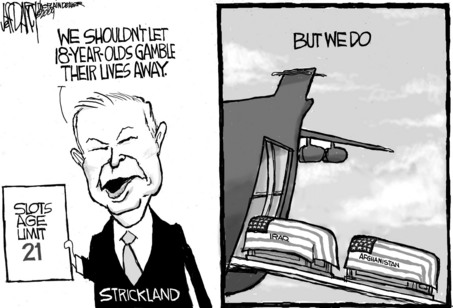 #2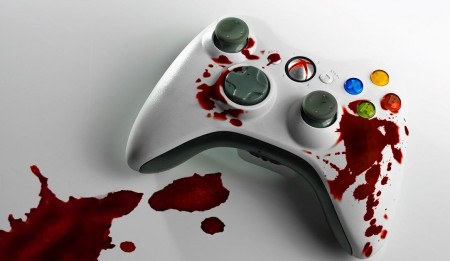 #3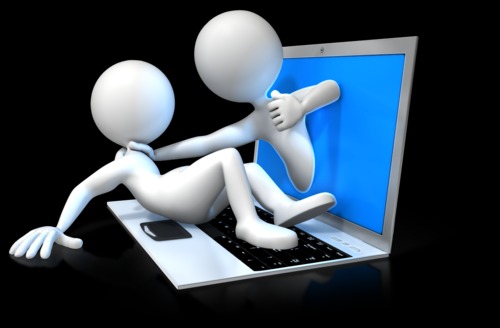 #4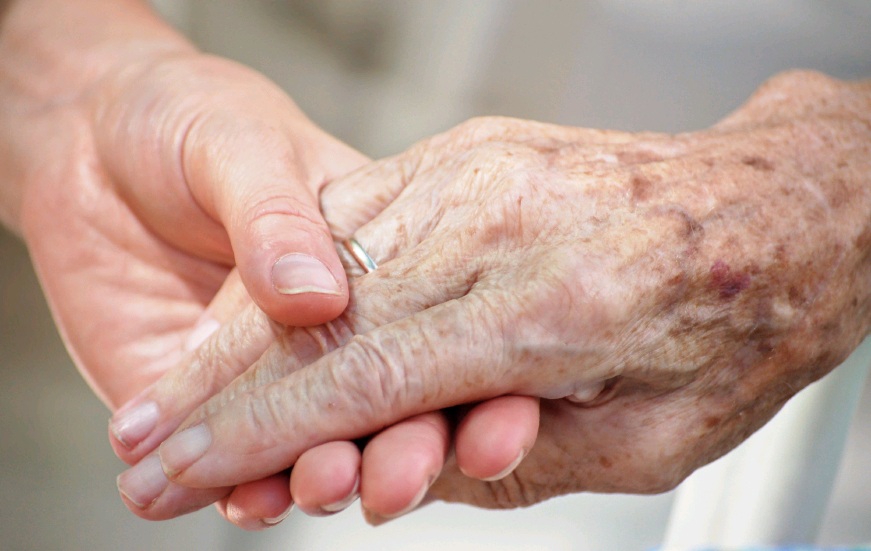 